ЗаключениеКонтрольно-счетной палаты Жирятинского районапо результатам экспертно-аналитического мероприятия по экспертизе проекта решения Жирятинского районного Совета народных депутатов «О внесении изменений в решение Жирятинского районного Совета народных депутатов № 6-253 от 12.12.2022 года «О бюджете Жирятинскогомуниципального района Брянской области на 2023 год и на плановый период 2024 и 2025 годов»с.Жирятино                                                                  «14» апреля 2023 годаОснование для проведения экспертизы: ст.157 Бюджетного кодекса РФ, п.п.7 п.2 ст.9 Федерального закона от 07.02.2011 года №6-ФЗ «Об общих принципах организации и деятельности Контрольно-счетных органов субъектов Российской Федерации и муниципальных образований, «Положение о Контрольно-счетной палате Жирятинского района», утвержденное Решением Жирятинского районного Совета народных депутатов от 29.09.2021 г № 6-151, п. 1.2.1. Плана работы Контрольно-счетной палаты Жирятинского района на 2023 год, утвержденного приказом от 23.12.2022г. № 10, приказ от 13.04.2023 № 05-п/эм.Цель экспертизы: обоснованность предлагаемых изменений, соответствие их критериям программного бюджетирования и действующему законодательству Российской Федерации.Предмет экспертизы: проект решения Жирятинского районного Совета народных депутатов от 26.04.2023 года «О внесении изменений в решение Жирятинского районного Совета народных депутатов № 6-253 от 12.12.2022 года «О бюджете Жирятинского муниципального района Брянской области на 2023 год и на плановый период 2024 и 2025 годов» (далее – проект решения).Сроки проведения экспертизы: с «13» апреля 2023 года по «14» апреля 2023 г.Общие положения: Анализируя проект решения, Контрольно-счетная палата Жирятинского района отмечает, что представленным проектом предполагается внести изменения в текстовую часть решения Жирятинского районного Совета народных депутатов от 12 декабря 2023 года №6-253 «О бюджете Жирятинского муниципального района Брянской области на 2023 год и на плановый период 2024 и 2025 годов» (в редакции решения Жирятинского районного Совета народных депутатов от 02.03.2023 г. №6-270), а именно:- в пункте 22 «Установить в соответствии с пунктом 8 статьи 217 Бюджетного кодекса Российской Федерации дополнительные основания для внесения изменений в сводную бюджетную роспись бюджета Жирятинского муниципального района Брянской области   без внесения изменений в настоящее Решение:» исключить абзац 9 – «в случае получения дотаций из других бюджетов бюджетной системы Российской Федерации»Внесение изменений обусловлено следующими причинами:- Письмо Департамента финансов Брянской области №12-02/974 от 06.04.2023 г., содержащие Заключение на проект правового акта о бюджете Жирятинского муниципального района Брянской области на 2023 год и на плановый период 2024 и 2025 годов, где сказано о необходимости исключения абзаца 9 пункта 22.Причины, вносимых изменений, являются объективными и не противоречат БК РФ. Выводы: В результате проведения экспертизы проекта решения установлено, что проект решения Жирятинского районного Совета народных депутатов от 26.04.2023 года «О внесении изменений в решение Жирятинского районного Совета народных депутатов № 6-253 от 12.12.2022 года «О бюджете Жирятинскогомуниципального района Брянской области на 2023 год и на плановый период 2024 и 2025 годов» не противоречит законодательству Российской Федерации, Брянской области, нормативно-правовым актам Жирятинского района.Заключительные положения: 1.Рекомендовать Жирятинскому районному Совету народных депутатов рассмотреть на заседании проекта решения Жирятинского районного Совета народных депутатов от 26.04.2023 года «О внесении изменений в решение Жирятинского районного Совета народных депутатов № 6-253 от 12.12.2022 года «О бюджете Жирятинского муниципального района Брянской области на 2023 год и на плановый период 2024 и 2025 годов»2.Направить настоящее Заключение для сведения главе Жирятинского района, главе администрации Жирятинского района.ПредседательКонтрольно-счетной палатыЖирятинского района                                                               Е.И.Самсонова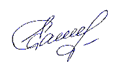 